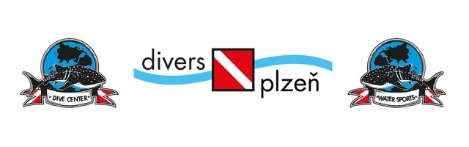 Přihláška Thajsko- Kho Lanta 2019Jméno a příjmení:Ulice:  Město:  PSČ:  Telefon:Email:  Datum narození:  Číslo pasu:  Platnost pasu do:Státní příslušnost:  Budu mít zajištěné cestovní pojištění po dobu pobytu: ANO / NE Budu mít zajištěné potápěčské pojištění po dobu pobytu: ANO / NE Současná potápěčská kvalifikace:  Celkový počet ponorů:  Poslední ponor (datum):Chci zapůjčit výstroj: ANO/ NE          Kompletní ceník výstroje zde: PůjčovnaMoje výška:         cm, 	Váha:          kg, 	Velikost nohy:maska (vč. šnorchlu):ploutve:botičky:neoprenový oblek:rukavice:vyvažovací vesta (BCD):automatika set (vč. octopusu a manometru):počítač:kompas:láhev:opasek vč. závaží:svítilna:Typ ubytování: A/ WOOD           B/ CONCRETEBalíček ponorů:    1. bez potápění			2. 10 ponorů			3. 20 ponorůDotazy a připomínky:  Datum:						Podpis:Bankovní spojení určené pro úhradu plateb zájezdu: 2501474166/2010, do poznámky platby napište jméno účastníka a příjmeníZájezd pořádá DIVERS PLZEN: Life Dive s.r.o., Rybnice čp. 46, 331 51 Kaznějov, IČ: 07303475, neplátce DPH, Společnost je zapsána v OR vedeném Krajským soudem v Plzni, oddíl C, vložka 36611 